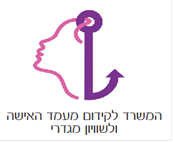 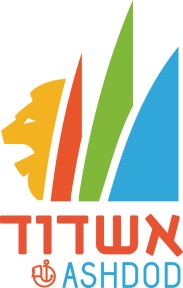 בשלניות, אמניות, מספרות סיפורים ואוהבות לארח? – מקומכן איתנו!יוזמה חדשה של  הרשות לקידום מעמד האישה באשדוד וחברת "תיירות אשדוד" –הקמת קהילת נשים מקומיות העוסקות באירוח ביתינשות אשדוד היקרות!אנו שמחים לספר לכן כי בימים אלה אנו מתחילים בפרויקט חדש ומרתק  של הקמת קהילת נשים אשדודיות המתפרנסות מאירוח בבתיהן (ללא לינה).מי מתאימה להצטרף לקהילה? נשים בשלניות, אמניות, מספרות סיפורים ואוהבות לארח. ההשתלמות מתאימה מאוד גם למי שכבר עוסקת ומתפרנסת מאירוח ביתי וגם למי שמעוניינת להתחיל לעסוק בכך.כיצד מצטרפים?צרוף המועמדות והכשרתן יתבצע ע"י יעל קורלנדר – מומחית בהקמת קהילות מארחים, מנהלת הקהילה הארצית של המארחים PLP – People Love People – "אנשים אוהבי אנשים", קהילת "נשים וסיפורים בירושלים" ועוד. איך מתבצעת ההכשרה וההצטרפות לקהילה? המארחות שיימצאו מתאימות, יוכלו להשתתף בהכשרה קצרה של מספר מפגשים, במהלכם ירכשו כלים שימושיים להתפרנס מאירוח ביתי. בסיום ההכשרה, כל אחת מהמשתתפות תדע כיצד היא יכולה להתפרנס מאירוח בביתה, כאשר באמתחתה כלים וחומרים שיווקיים מתאימים. מה עלות ההצטרפות?הקמת הקהילה וההכשרה ממומנת ע"י עיריית אשדוד. ההשתתפות בהכשרה מותנית בתשלום דמי רצינות בסך 365 ₪ בלבד, שהם גם דמי חבר שנתי בקהילת  PLP ויעניק למשתתפות את כל ההטבות של חברות בקהילה. (פרטים נוספים על הקהילה באתר: https://peoplelovepeople.co.il/ ובפייסבוק:  https://www.facebook.com/plphomehosting.מספר המקומות בהכשרה מוגבל ל 15 נשים – מומלץ להקדים ולהירשם בהקדם.המעוניינות מתבקשות לפנות ליעל לקבלת הסבר טלפוני וקביעת מפגש ייעוץ אישי בבית המארחת בטלפון  054-2550505 או 08545084